República de Colombia Rama JudicialTRIBUNAL SUPERIOR DEL DISTRITO JUDICIAL DE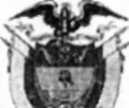 BOGOTASALA CIVILLA SECRETARIA DE LA SALA CIVIL DEL TRIBUNAL SUPERIOR DEL DISTRITO JUDICIAL DE BOGOTÁ D.C.AVISAQue mediante providencia calendada NUEVE (9) DE NOVIEMBRE DE 2017, el H. Magistrado OSCAR FERNANDO YAYA PEÑA, CONCEDIÓ IMPUGNACIÓN la acción de tutela de la referencia, instaurada por CLUB MOSQUETEROS Y CLUB ELECTROGODIMAR contra de la JUZGADO 30 CIVIL DEL CIRCUITO, con número de radicación 11001220300020170208300. Por lo tanto se pone en conocimiento de la decisión A TODOS LOS INTERESADOS DENTRO DEL EXPEDIENTE EJECUTIVO SINGULAR 1100131030 30 201600523 00. entre C&C INGENIERÍA, CONSULTORÍA Y CONSTRUCCIÓN LTDA. contra DIVISIÓN MENOR DEL FUTBOL AFICIONADO-DIMENORSe fija el presente aviso en la cartelera física de la Sala Civil del Tribunal Superior del Distrito Judicial de Bogotá D.C, por el término de un (1) día.■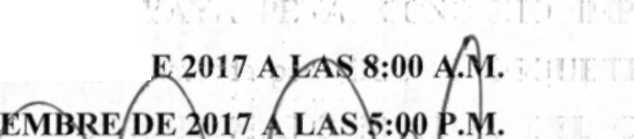 